                                  ПОСТАНОВЛЕНИЕ№ 17                                                                                                       25 марта 2010 год Об утверждении Положения о проверке достоверности и полноты сведений, представляемых гражданами, претендующими на замещение должностей муниципальной службы в Администрации сельского поселения Саннинский сельсовет муниципального района Благовещенский район Республики Башкортостан,  муниципальными служащими администрации сельского поселения Саннинский сельсовет муниципального района Благовещенский район Республики Башкортостан, и соблюдения муниципальными служащими ограничений и запретов, требований о предотвращении или урегулировании конфликта интересов, исполнения ими обязанностей и соблюдения требований к служебному поведению. В целях реализации Федерального закона от 25.12.2008 № 273-ФЗ        «О противодействии коррупции», Указа Президента Российской Федерации     от 21.09.2009 № 1065 «О проверке достоверности и полноты сведений, представляемых гражданами, претендующими на замещение должностей федеральной государственной службы, и федеральными государственными служащими, и соблюдения федеральными государственными служащими требований к служебному поведению» Администрация  сельского поселения Саннинский сельсовет муниципального района Благовещенский район Республики Башкортостан 								ПОСТАНОВЛЯЕТ:									1. Утвердить Положение о проверке достоверности и полноты сведений, представляемых гражданами, претендующими на замещение должностей муниципальной службы в Администрации сельского поселения Саннинский сельсовет муниципального района Благовещенский район Республики Башкортостан,  муниципальными служащими администрации сельского поселения Саннинский сельсовет муниципального района Благовещенский район Республики Башкортостан, и соблюдения муниципальными служащими ограничений и запретов, требований о предотвращении или урегулировании конфликта интересов, исполнения ими обязанностей и соблюдения требований к служебному поведению.  (Приложение №1).					2.Обнародовать  данное постановление в Саннинской сельской библиотеке.3. Контроль за выполнением настоящего постановления возложить на управляющего делами администрации сельского поселения Саннинский сельсовет муниципального района Благовещенский район Исламутдинову Г.Г. 	Глава сельского поселения 			                        		В.Х.АхметовПриложение №1			 к Постановлению Администрации сельского поселения Саннинский сельсовет муниципального района Благовещенский район РБ № 17 от 25 марта 2010 годаПоложение
о проверке достоверности и полноты сведений, представляемых гражданами, претендующими на замещение должностей муниципальной службы в Администрации сельского поселения Саннинский сельсовет  муниципального района Благовещенский район Республики Башкортостан,  муниципальными служащими Администрации сельского поселения Саннинский сельсовет  муниципального района Благовещенский район Республики Башкортостан, и соблюдения муниципальными служащими ограничений и запретов, требований о предотвращении или урегулировании конфликта интересов, исполнения ими обязанностей и соблюдения требований к служебному поведению. 	1. Положение определяет порядок осуществления проверки:
 	1.1. достоверности и полноты сведений о доходах, об имуществе и обязательствах имущественного характера:	
      - граждан, претендующих на замещение должностей муниципальной службы в Администрации сельского поселения Саннинский сельсовет муниципального района Благовещенский район РБ (далее - граждане), на отчетную дату;	
      - муниципальных служащих Администрации сельского поселения Саннинский сельсовет муниципального района Благовещенский район РБ (далее – муниципальные служащие) на конец отчетного периода;	
 	1.2. достоверности и полноты сведений, представляемых гражданами при поступлении на муниципальную службу в Администрации сельского поселения Саннинский сельсовет муниципального района Благовещенский район РБ в соответствии с Федеральным законом от 02.03.2007 № 25-ФЗ «О муниципальной службе в Российской Федерации»;	
 	1.3. соблюдения муниципальными служащими ограничений и запретов, требований о предотвращении или урегулировании конфликта интересов, исполнения ими обязанностей, установленных Федеральным законом от 25.12.2008 № 273-ФЗ «О противодействии коррупции» и другими федеральными законами.	
 	2. Проверка, предусмотренная подпунктами 1.2. и 1.3. пункта 1 Положения, осуществляется соответственно в отношении граждан, претендующих на замещение любой должности муниципальной службы в Администрации сельского поселения Саннинский сельсовет муниципального района Благовещенский район РБ, и муниципальных служащих Администрации сельского поселения Саннинский сельсовет муниципального района Благовещенский район РБ.	
 	3. Проверка, предусмотренная пунктом 1 Положения, осуществляется по решению Главы Администрации муниципального района Благовещенский район Республики Башкортостан и организуется кадровой службой Администрации сельского поселения Саннинский сельсовет муниципального района Благовещенский район Республики Башкортостан.											4. Основанием для проверки является письменно оформленная информация (письменное заявление физического или юридического лица, государственного органа, публикация в средствах массовой информации и т.п.):
 	4.1. о представлении гражданином или муниципальным служащим недостоверных или неполных сведений, представляемых им в соответствии с подпунктами 1.1., 1.2. пункта 1 Положения;	
 	4.2. о несоблюдении муниципальным служащим требований к служебному поведению.	
 	5. Информация анонимного характера не может служить основанием для проверки.	
 	6. Проверка осуществляется в срок, не превышающий 60 дней со дня принятия решения о ее проведении. Срок проверки может быть продлен до 90 дней Главой Администрации муниципального   района Благовещенский район Республики Башкортостан. 	  
      Время нахождения муниципального служащего, в отношении которого проводилась проверка, в отпуске, командировке, а также периоды его временной нетрудоспособности в указанный срок не включаются.
 	7. Кадровая служба  Администрации сельского поселения Саннинский сельсовет муниципального района Благовещенский район РБ, осуществляя проверку самостоятельно, вправе:	
 	7.1. проводить беседу с гражданином или муниципальным служащим;
 	7.2. изучать представленные гражданином или муниципальным служащим дополнительные материалы;	
 	7.3. получать от гражданина или муниципального служащего пояснения по представленным им материалам;	
 	7.4. направлять запросы в правоохранительные, налоговые органы, иные государственные органы, организации (далее – адресат) об имеющихся у них сведениях: 												- о доходах, об имуществе и обязательствах имущественного характера гражданина или муниципального служащего, его супруги (супруга) и несовершеннолетних детей; 										- о достоверности и полноте сведений, представленных гражданином в соответствии с Федеральным законом от 02.03.2007 № 25-ФЗ «О муниципальной службе в Российской Федерации»;	 					- о соблюдении муниципальным служащим требований к служебному поведению.
 	7.5. наводить справки у физических лиц и получать от них информацию с их согласия;	
 	8. В запросе, предусмотренном подпунктом 7.4. пункта 7 Положения, указываются:
 	8.1 фамилия, имя, отчество руководителя государственного органа или организации, в которые направляется запрос;	
 	8.2. распоряжение администрации района, на основании которого направляется запрос;	
 	8.3. фамилия, имя, отчество, дата и место рождения, место регистрации, жительства и (или) пребывания, должность и место работы (службы) гражданина или муниципального служащего, его супруги (супруга) и несовершеннолетних детей, сведения о доходах, об имуществе и обязательствах имущественного характера которых проверяются, гражданина, представившего сведения в соответствии с нормативными правовыми актами Российской Федерации, полнота и достоверность которых проверяются, либо муниципального служащего, в отношении, которого имеются сведения о несоблюдении им требований к служебному поведению;
 	8.4. содержание и объем сведений, подлежащих проверке;	
 	8.5. срок представления запрашиваемых сведений;	
 	8.6. фамилия, инициалы и номер телефона муниципального служащего, подготовившего запрос.	
 	9. Запросы направляются Главой Администрации сельского поселения Саннинский сельсовет муниципального района Благовещенский район Республики Башкортостан либо уполномоченным им должностным лицом.	
      	10. Кадровая служба  Администрации сельского поселения Саннинский сельсовет муниципального района Благовещенский район Республики Башкортостан обеспечивает:
       	10.1. уведомление в письменной форме муниципального служащего о начале в отношении него проверки и разъяснение ему содержания подпункта 10.2. настоящего пункта – в течение двух рабочих дней со дня получения соответствующего решения;	
        	10.2. проведение в случае обращения муниципального служащего беседы с ним, в ходе которой он должен быть проинформирован о том, какие сведения, представляемые им в соответствии с Положением, и соблюдение каких требований к служебному поведению подлежат проверке, 	- в течение семи рабочих дней со дня обращения муниципального служащего, а при наличии уважительной причины – в срок, согласованный с муниципальным служащим.
       	11. По окончании проверки кадровая служба Администрации сельского поселения Саннинский сельсовет муниципального района Благовещенский район РБ обязано ознакомить муниципального служащего с результатами проверки с соблюдением законодательства Российской Федерации о государственной тайне.	
     	12. Муниципальный служащий вправе:	
      	12.1. давать пояснения в письменной форме: 						- в ходе проверки;										- по вопросам, указанным в подпункте 10.2. пункта 10 Положения; 		- по результатам проверки;	
     	12.2. представлять дополнительные материалы и давать по ним пояснения в письменной форме;	
      	12.3. обращаться в кадровую службу Администрации сельского поселения Саннинский сельсовет муниципального района Благовещенский район РБ с подлежащим удовлетворению ходатайством о проведении с ним беседы по вопросам, указанным в подпункте 10.2. пункта 10 Положения. 	         
      	13. Пояснения, указанные в пункте 12 Положения, приобщаются к материалам проверки.	
      	14. При установлении в ходе проверки обстоятельств, свидетельствующих о наличии признаков преступления или административного правонарушения, о несоблюдении муниципальным служащим требований о предотвращении или урегулировании конфликта интересов либо требований к служебному поведению, кадровая служба Администрации сельского поселения Саннинский сельсовет муниципального района Благовещенский район Республики Башкортостан:
         	14.1. запрашивает у муниципального служащего объяснение в письменной форме на имя Главы Администрации сельского поселения Саннинский сельсовет муниципального района Благовещенский район РБ о причинах непредставления или представления недостоверных или неполных сведений;	
         	14.2. предлагает муниципальному служащему в установленном порядке обратиться к адресату, не подтвердившему достоверность или полноту представленных им сведений, для получения и направления в кадровую службу Администрации сельского поселения Саннинский сельсовет муниципального района Благовещенский район РБ документа, свидетельствующего об устранении причин расхождения данных.	15. Материалы, полученные в ходе проверки, рассматриваются на заседании комиссии по соблюдению требований к служебному поведению муниципальных служащих и урегулированию конфликта интересов в Администрации сельского поселения Саннинский сельсовет муниципального района Благовещенский район Республики Башкортостан (далее – Комиссия) в соответствии с порядком работы Комиссии.
          	16. По результатам работы Комиссии составляется письменное заключение, которое подписывается всеми членами Комиссии. Заключение и другие материалы по результатам проверки направляются Главе Администрации сельского поселения Саннинский сельсовет муниципального района Благовещенский район Республики Башкортостан для принятия решения в соответствии с действующим законодательством Российской Федерации.БАШКОРТОСТАН РЕСПУБЛИКАhЫБЛАГОВЕЩЕН РАЙОНЫ МУНИЦИПАЛЬ РАЙОНЫНЫ   hЫННЫ АУЫЛ СОВЕТЫ  АУЫЛЫ БИЛӘМӘhЕ ХАКИМИӘТЕРЕСПУБЛИКА  БАШКОРТОСТАН                 АДМИНИСТРАЦИЯ    СЕЛЬСКОГО   ПОСЕЛЕНИЯ    САННИНСКИЙ СЕЛЬСОВЕТ МУНИЦИПАЛЬНОГО РАЙОНА БЛАГОВЕЩЕНСКИЙ РАЙОН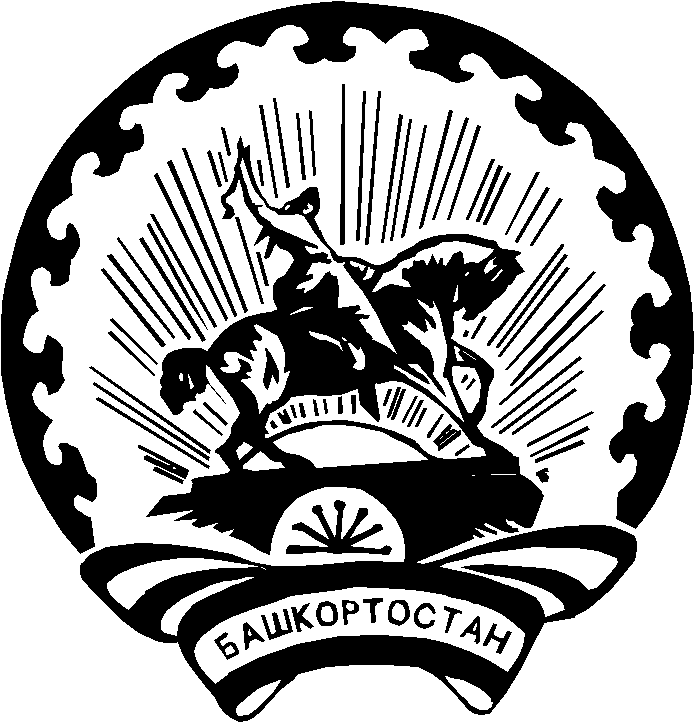 